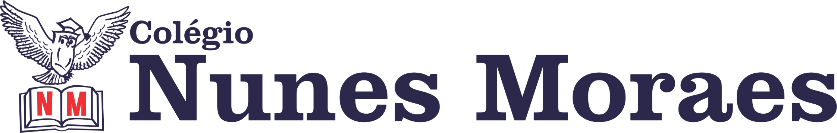 *LEMBRE-SE: Suas aulas são síncronas, isto é, você, o professor e seus colegas estão trabalhando ao mesmo tempo. Ligue a câmera, faça perguntas, dê opinião... ►1ª AULA: 13h -13:55’  -   QUÍMICA 2 – KATHARINA FERNANDES FRENTE  1 – AULA 01:  SUBSTÂNCIAS E MISTURAS  Classificação de substâncias e misturas Passo 1 – Vamos nos encontrar em sala, presencial ou pelo meet, https://meet.google.com/not-iegx-uat Caso você não consiga acessar a aula online, fale com a coordenação.  Assista à videoaula abaixo. https://youtu.be/t4hXYVDuPk8 Passo 2 – Leia o conteúdo das páginas 1,4 e 5. Passo 3 – É muito importante que você faça muitos exercícios do conteúdo aprendido para treinar seus conhecimentos. Desse modo, faça as atividades essenciais da página 5, questões 1, 2 e 3. Atividade Domiciliar: Atividades propostas – páginas 6 e 7 – Questões 1, 3, 5 e 6.Ao final da aula enviarei uma lista de atividades de aprofundamento. Organize horário para as mesmas e solicite resolução na próxima aula caso tenha alguma dúvida! Beijos, se cuide!!►2ª AULA: 13:55’-14:50’    - QUÍMICA 1  – PROFESSOR RENATO DUARTE AULA 1 -  INTRODUÇÃO À QUÍMICA ORGÂNICA * CORREÇÃO DAS ATIVIDADESETAPA 1 – ACESSO via Google Meet Link: https://meet.google.com/ewr-sebk-jzjCaso você não consiga acessar a aula online, fale com a coordenação.  Assista à videoaula abaixo.  https://youtu.be/OcMxZl_HaH8ETAPA 2 – Efetuar a correção dos possíveis erros na atividade.Se não estiver na aula online, confira sua atividade pelo gabarito enviado pelo professor.►3ª AULA: 14:50’-15:45’ – BIOLOGIA  2 – PROFESSOR DONISETHI LÉLIS1- Acesse o link para a aula online – enviado pelo professorCaso você não consiga acessar a aula online, fale com a coordenação. Assista ao vídeo no link abaixo.   https://youtu.be/YRT3h2V4n8k-dejc-  2- Faça a tarefa de classe: Atividades essenciais – questões 1 a 4  página 44. Atividade de casa:   Atividades propostas de 1 a 06 das páginas 44 e 45. ►INTERVALO: 15:45’-16:10’    ►4ª AULA:   16:10’-17:05’ – HISTÓRIA 2   -  PROFESSOR RÔMULO VIEIRA AULA 1– A CONQUISTA DA AMÉRICA PORTUGUESA Conhecer as características da América portuguesaPasso 01 –Acesse a aula  aula no google meet. https://meet.google.com/zda-dtny-vdkCaso você não consiga acessar a aula online, fale com a coordenação. Assista ao vídeo no link abaixo.https://sastv.portalsas.com.br/#/channels/1/videos/9100Passo 02 –  Realize as Atividades essenciais:  Questões 1 e 3 – p.69 e 70►5ª AULA:   17:05’ – 18:00’  -  QUÍMICA 2 – KATHARINA FERNANDES FRENTE IV – AULA 1:  CLASSIFICAÇÃO DE DISPERSÕES *Classificação de dispersões, estados de agregação e condutibilidade elétrica.Passo 1 – Vamos nos encontrar em sala, presencial ou pelo meet, https://meet.google.com/wid-jnhg-dow Caso você não consiga acessar a aula online, fale com a coordenação.  Assista à videoaula abaixo. https://youtu.be/ncxsqi9IY3g Passo 2 – Leia o conteúdo das páginas 71 e 72. Passo 3 – É muito importante que você faça muitos exercícios do conteúdo aprendido para treinar seus conhecimentos. Desse modo, faça as atividades essenciais da página 73, questões 1, 2 e 3. Atividade Domiciliar: atividades propostas – páginas 73 e 74 – Questões 1 a 6.Ao final da aula enviarei uma lista de atividades de aprofundamento. Organize horário para as mesmas e solicite resolução na próxima aula caso tenha alguma dúvida! Beijos, se cuide!!►6ª AULA:   18:00’ – 18:55’ –MATEMÁTICA 1– PROFESSOR BETOWER MORAIS   FRENTE 3 – AULA 1:   TEORIA DOS CONJUNTOS Páginas 42,43 e 44. Passo 1 – Acompanhe a aula acessando o meet utilizando   link que será enviado no momento da aula para transmissão simultânea. Caso você não consiga acessar a aula online, fale com a coordenação. Assista ao vídeo no link abaixo.https://www.youtube.com/watch?v=Wxm3ugnq9Sw Passo 2 – Após ver a videoaula, faça leitura das informações contidas em sua apostila nas páginas 42,43 e 44. Passo 3 – Após a leitura e compreensão das informações, resolva as questões das Atividades propostas e de aprofundamento das páginas 44 e 45.